CURRICULUM VITAE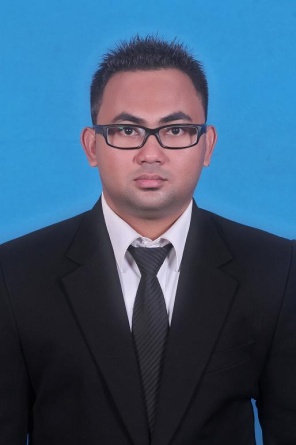 FULL NAME		: OKSIANES REIN HARD BAWEMBANGPLACE OF BIRTH	: Makasar, IndonesiaDATE OF BIRTH	: September 05, 1990ADDRESS		: Jl. Kebon Jeruk Raya No. 31 Rt. 002 / Rw. 09			  Kel. Kebon Jeruk, Kec. Kebon Jeruk – Jakbar 11530RELIGION		: ChristianHANDPHONE	: 085365079225EMAIL		: oksianesbawembang@gmail.com NATIONALITY	: IndonesiaMARITAL STATUS	: SingleEDUCATION	 DETAILS :ORGANIZATIONAL EXPERIENCE :TRAINING :SKILLS AND COMPETENCIES:DegreeUniversityTitle of DegreeGPAYear of CompletedUndergraduateSatya Wacana Christian University Salatiga, Jawa TengahBachelor Degree Economics / Accounting (SE)2.842014Organization NameSubjects / PositionYearsLeadership Outbound Training CommitteeEvent Division 2012 - 2013Functionaries Student Senate Faculty of Economics and BusinessChairperson2011 - 2012Sosial Evening "LEGEND" CommitteeSterring Committee2012Functionaries Student Senate Faculty of Economics and BusinessSecretarial Field2010 - 2011Rafting with Mitra Gahana CommitteeEquipment Division2010Celebes Cup CommitteeChairperson2010Ethnic Harmony Board Sangihe - TalaudSecretary2009 - 2011Name of TrainingOrganizer / PlaceYearsPredicateMicrosoft Power Point TrainingStrada E & C Educational Institutions, Dumai – Riau2008 - 2009GoodMicrosoft Office TrainingWidya Karya Tama Educational Institutions, Dumai - Riau2005 - 2006Very GoodBasic Computer TrainingComputer CAS Educational Institutions, Dumai - Riau2003 - 2004GoodComputerLanguageOperation System: Windows XP, Windows 7, Windows 8MS Word - Good Knowledge MS Power Point - Good Knowledge MS Excel - Good KnowledgeMS AccesSPSSEnglish (pasif)